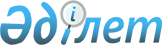 О присвоении наименований и переименовании некоторых составных частей города Нур-СултанаСовместные решение маслихата города Нур-Султана от 4 июня 2021 года № 43/6-VII и постановление акимата города Нур-Султана от 4 июня 2021 года № 511-1976. Зарегистрировано Департаментом юстиции города Нур-Султана 16 июня 2021 года № 1326
      В соответствии с подпунктом 4) статьи 13 Закона Республики Казахстан от 8 декабря 1993 года "Об административно-территориальном устройстве Республики Казахстан", учитывая мнение населения города Нур-Султана, на основании заключений Ономастической комиссии города Нур-Султана от 5 апреля 2021 года, Республиканской ономастической комиссии при Правительстве Республики Казахстан от 23 апреля 2021 года, акимат города Нур-Султана ПОСТАНОВЛЯЕТ и маслихат города Нур-Султана РЕШИЛ:
      1. Присвоить следующие наименования:
      по району "Алматы" города Нур-Султана: 
      улице с проектным наименованием А20 – улица Қалижан Бекхожин;
      улице с проектным наименованием А33 – улица Әбубәкір Тыныбаев;
      улице с проектным наименованием А41 – улица Ұзақбай Қараманов;
      улице с проектным наименованием А349 – улица Қаршыға Ахмедияров; 
      по району "Есиль" города Нур-Султана:
      улице с проектным наименованием Е30 – улица Күлтегін;
      улице с проектным наименованием Е109 – улица Ғабдолла Тоқай.
      2. Переименовать:
      по району "Байқоңыр" города Нур-Султана:
      переулок Күлтегін – в переулок Биші қайың.
      3. Акимам районов "Алматы", "Байқоңыр", "Есиль" города Нур-Султана, Государственному учреждению "Управление архитектуры, градостроительства и земельных отношений города Нур-Султана" принять необходимые меры по реализации настоящего постановления и решения.
      4. Руководителю Государственного учреждения "Управление по развитию языков и архивного дела города Нур-Султана" в установленном законодательством Республики Казахстан порядке обеспечить:
      1) государственную регистрацию настоящего постановления и решения в органах юстиции;
      2) в течение десяти календарных дней после государственной регистрации настоящего постановления и решения направление его копии для официального опубликования в периодических печатных изданиях, распространяемых на территории города Нур-Султана;
      3) размещение настоящего постановления и решения на интернет-ресурсе акимата города Нур-Султана после его официального опубликования;
      4) в течение десяти рабочих дней после государственной регистрации настоящего постановления и решения представление в органы юстиции сведений об исполнении мероприятий, предусмотренных подпунктами 2), 3) настоящего пункта.
      5. Настоящее совместное постановление акимата города Нур-Султана и решение маслихата города Нур-Султана вводится в действие по истечении десяти календарных дней после дня его первого официального опубликования.
					© 2012. РГП на ПХВ «Институт законодательства и правовой информации Республики Казахстан» Министерства юстиции Республики Казахстан
				
      Аким 

А. Кульгинов

      Председатель сессии маслихата города Нур-Султан 

Н. Купешов

      Секретарь маслихата города Нур-Султана 

Е. Каналимов
